                                                  odbor  krízového riadenia                          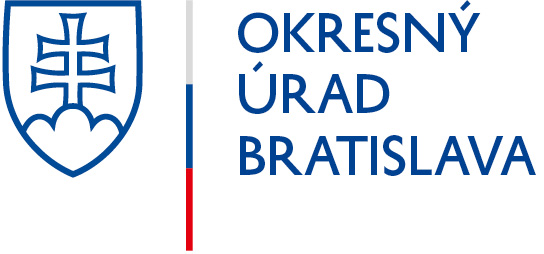 Tomášikova  46,  832 05  Bratislava 3Číslo:  OU-BA-OKR-2024/311389                                                                              Počet strán: 18Schvaľujem:_____________________________    Mgr. Rastislav Gajarský                   prednosta     Okresného úradu  BratislavaPLÁN  HLAVNÝCH ÚLOH  pri plnení úloh krízového riadenia, hospodárskej mobilizácie, obrany, integrovaného záchranného systému, civilnej ochrany obyvateľstva, civilného núdzového plánovania a správy materiálu civilnej ochranypre hlavné mesto SR Bratislavu, mestské časti Bratislavy,právnické osoby a fyzické osoby v územnom obvode Okresného úradu Bratislava na rok 2024Bratislava 2024Hlavné ciele v oblasti civilnej ochrany, civilného núdzového plánovania, integrovaného záchranného systému a krízového riadenia na rok 2024 v územnom obvode Okresného úradu Bratislava	V súlade s právnymi predpismi a aktuálnymi potrebami v záujme zvyšovania pripravenosti všetkých subjektov podieľajúcich sa na plnení úloh stanovujem na úseku krízového riadenia, hospodárskej mobilizácie, civilnej ochrany, integrovaného záchranného systému a obrany v roku 2024 nasledujúce hlavné úlohy:Plniť úlohy v čase vyhlásenia mimoriadnej situácie a núdzového stavu podľa pokynov a nariadení s dôrazom na situáciu s vojnovým konfliktom na Ukrajine a následného zabezpečenia odídencov.Zvýšiť pripravenosť orgánov krízového riadenia na riešenie krízových situácií na úrovni miestnej štátnej správy a samosprávy v oblasti krízového riadenia, civilnej ochrany, ochrany pred povodňami, hospodárskej mobilizácie a na úseku obrany štátu. Skvalitniť súčinnosť a koordinačnú činnosť pri riešení krízových situácií a dosiahnuť vyššiu kvalitatívnu úroveň pripravenosti krízových štábov.Koordinovať úlohy a prípravu orgánov miestnej štátnej správy, hl. m. SR Bratislavy a mestských častí v oblasti civilného núdzového plánovania realizáciou aktivít vyplývajúcich zo Smernice pre civilné núdzové plánovanie v Slovenskej republike.Plniť úlohy vyplývajúce zo  zákonov prijatých NR SR, nariadení vlády a uznesení ako aj z predpisov prijatých Európskou úniou na zmiernenie následkov šírenia Covid-19, ako aj  zo záverov bezpečnostných rád a krízových štábov na všetkých úrovniach a tiež aj opatrení ÚVZ SR a Regionálneho úradu verejného zdravotníctva Bratislava.Koordinovať a zabezpečovať činnosť pri ochrane pred povodňami.Vo svojej pôsobnosti koordinovať činnosť pri realizácii úloh na úseku hospodárskej mobilizácie. Formou videokonferencií, prezentácii, e-learningu a v prípade možností i praktických cvičení zabezpečovať a zdokonaľovať odbornú prípravu zamestnancov hl. m. SR Bratislavy a mestských častí na úseku hospodárskej mobilizácie a skvalitňovať technické prostredie na prácu s jednotným informačným systémom hospodárskej mobilizácie EPSIS (ďalej len „JISHM EPSIP“).Vytvoriť podmienky na efektívnu komunikáciu s koordinačným strediskom integrovaného záchranného systému (ďalej len KS IZS) pri ohrození a po vzniku mimoriadnej udalosti.Zdokonaľovať teoretické vedomosti a odovzdávať praktické skúsenosti potrebné na riešenie následkov mimoriadnej udalosti formou videokonferencií, prezentácii, e-learningu a v prípade možností i praktických cvičení.Zabezpečiť odbornú spôsobilosť pre zamestnancov na úseku CO v zmysle § 18a zákona č. 42/1994 Z. z. o civilnej ochrane obyvateľstva v znení neskorších predpisov a v zmysle vyhlášky MV SR č. 7/2012 Z. z., ktorou sa ustanovujú podrobnosti o odbornej spôsobilosti na úseku CO.Po schválení návrhu textu ,,Plánu ochrany obyvateľstva“ a ,,Koncepcie organizácie a rozvoja civilnej ochrany a krízového riadenia do roku 2027“ uviesť do praxe uvedené dokumenty.Dokumenty zasielať vo forme pdf, word, excel vždy na email juraj.klein2@minv.sk a na email uvedený pri bode v danej oblasti.      Vychádzajúc zo stanovených cieľov a v záujme koordinovaného postupu orgánov miestnej štátnej správy, samosprávy, právnických a fyzických osôb v súčinnosti s ostatnými subjektmi podieľajúcimi sa na plnení spoločných úloh na úseku krízového riadenia, integrovaného záchranného  systému, podpory obrany štátu, krízového plánovania v systéme hospodárskej mobilizácie,  civilnej ochrany, civilného núdzového plánovania a krízového riadeniao d p o r ú č a mv územnom obvode Okresného úradu Bratislava v roku 2024 plniť nasledujúce hlavné  úlohy:V OBLASTI KRÍZOVÉHO RIADENIA, CIVILNÉHO NÚDZOVÉHO PLÁNOVANIA, KRÍZOVÉHO PLÁNOVANIA V SYSTÉME HOSPODÁRSKEJ MOBILIZÁCIE, OBRANY ŠTÁTU a integrovaného zÁchranného systémuoblasŤ krízového riadenia a CIVILNÉHO NÚDZOVÉHO PLÁNOVANIA Priebežne vyhodnocovať bezpečnostnú situáciu na vlastnom území, viesť stanovenú dokumentáciu a v prípade potreby pripravovať podklady na rokovanie Bezpečnostnej rady okresu Bratislava a Bezpečnostnej rady kraja Bratislava v čase bezpečnosti a v období  krízovej situácie.	Zodpovedá: hl. m. SR, MČ	Termín: priebežneVypracovať a zaslať OÚ Bratislava podklady do „Správy o bezpečnosti na území obvodu Bratislava za rok 2023“ v zhode s uznesením Bezpečnostnej rady SR č. 814 z  1.3.2023 - Metodika vypracúvania správy o bezpečnosti SR.	Zodpovedá: hl. m. SR, MČ, 	vybrané PO a FO	Termín: do 20. januára 2024Osobná účasť primátora hl. m. SR Bratislavy a starostov mestských časti na rokovaní Bezpečnostnej rady okresu Bratislava a Bezpečnostnej rady kraja Bratislava na pozvanie predsedu bezpečnostnej rady.	Zodpovedá: primátor  hl. m. SR 	a starostovia MČ	Termín: priebežnePravidelne aktualizovať systém vyrozumenia členov krízového štábu hl. m. SR Bratislavy a mestských častí.	Zodpovedá: hl. m. SR, MČ	Termín: priebežnePlniť úlohy stanovené vládou SR a v rozsahu určenom vládou SR, ústredným krízovým štábom a okresným úradom pri príprave na krízové situácie a pri ich riešení.	Zodpovedá:  hl. m. SR, MČ	Termín: priebežne Realizovať úlohy a opatrenia v oblasti civilného núdzového plánovania a spolupracovať s okresným úradom pri ich plnení s dôrazom na prípravu a koordináciu opatrení pri:udržaní funkčnosti štátnej správy, územnej samosprávy a zabezpečení jej obnovy po narušení,zaisťovaní vnútorného poriadku na spravovanom území, spolupráci s ozbrojenými silami SR a ich podpore v stave bezpečnosti i počas krízových situácií.	Zodpovedá: hl. m. SR, MČ 	Termín: priebežne V spolupráci s okresným úradom koordinovať činnosť podnikateľov a právnických osôb pri civilnom núdzovom plánovaní na území hl. m. SR Bratislavy a mestských častí.	Zodpovedá: hl. m. SR, MČ 	Termín: priebežne oblasŤ hospodárskej mobilizácieZabezpečovať napĺňanie databáz v jednotnom informačnom systéme hospodárskej mobilizácie – EPSIS v hl. meste SR Bratislave a mestských častiach. Zabezpečovať sústreďovanie a aktualizáciu informácií od právnických osôb a fyzických osôb podľa platného modelu hospodárskej mobilizácie.Zodpovedá: hl. m. SR, MČ, PO a FO – podnikatelia	Súčinnosť: OÚ BA	Termín: priebežneKoordinovať činnosti hl. m. SR Bratislavy a mestských častí pri plánovaní a vykonávaní opatrení hospodárskej mobilizácie v súlade so zákonom č. 179/2011 Z. z. o hospodárskej mobilizácii.	Zodpovedá: OÚ BA	Súčinnosť: hl. m. SR, MČ	Termín: priebežne Zabezpečiť plnenie úloh na vedenie evidencií v JISHM/EPSIS s dôrazom na systém zabezpečenia zásobovania životne dôležitými tovarmi pre obyvateľstvo postihnuté krízovou situáciou v zmysle metodického usmernenia MH SR č. 27895/2016-1020-51389 s dôrazom na komunikáciu s určenými predajňami.									Zodpovedá: hl. m. SR, MČ									T: priebežneSpolupracovať pri vykonávaní opatrení hospodárskej mobilizácie s vyšším územným celkom.	Zodpovedá: hl. m. SR, MČ	Súčinnosť: VÚC	Termín: priebežne oblasť OBRANY ŠTÁTUViesť evidenciu právnických osôb, fyzických osôb oprávnených na podnikanie a fyzických osôb, ktorým môže byť v čase vojny, vojnového stavu uložená povinnosť poskytnúť ubytovanie príslušníkom ozbrojených síl, ozbrojených zborov, hasičského a záchranného zboru a osobám, ktoré plnia úlohy hospodárskej mobilizácie.	Zodpovedá:  hl. m. SR, MČ	Termín:  priebežneNavrhovať Okresnému úradu Bratislava nehnuteľnosti a vecné prostriedky vhodné a technicky spôsobilé na zabezpečenie úloh obrany štátu a viesť ich evidenciu.	Zodpovedá:  hl. m. SR, MČ	Termín:  priebežneNavrhovať Okresnému úradu Bratislava fyzické osoby, ktorým môže byť v čase vojny a vojnového stavu uložená pracovná povinnosť a viesť ich evidenciu v programe  JISHM/EPSIS.	Zodpovedá:  hl. m. SR, MČ	Termín:  priebežneNa úseku obrany zabezpečiť doručovanie povolávacích rozkazov a rozhodnutí vydaných Okresným úradom Bratislava, prostredníctvom zamestnancov mestských častí alebo fyzických osôb k tomuto vopred určených, v čase vojny a vojnového stavu. 	Zodpovedá:  hl. m. SR, MČ	Termín: priebežneZmeny doručovateľov zasielať priebežne alebo dať informáciu na Okresný úrad Bratislava, že nedošlo k zmenám v zozname doručovateľov mestských častí k 1.1.2024.	Zodpovedá:  hl. m. SR, MČ	Termín:  priebežneSpracovať a zaslať Okresnému úradu Bratislava podklady na uloženie pracovnej povinnosti alebo zmeny podkladov na uloženie pracovnej povinnosti na doručovateľov určených mestskými časťami Bratislavy na doručovanie povolávacích rozkazov a rozhodnutí Okresného úradu Bratislava, ktorí nie sú zamestnancami mestských častí.	Zodpovedá:  hl. m. SR, MČ	Termín: priebežneZaslať Okresnému úradu Bratislava zmeny v evidencii vlastníkov pracovných strojov vhodných a technicky spôsobilých na zabezpečenie úloh obrany štátu (bez štátnej poznávacej značky).	Zodpovedá:  hl. m. SR, MČ	Termín: do 30. júna 2024Zaslať Okresnému úradu Bratislava zmeny v evidencii nehnuteľností vhodných a technicky spôsobilých na zabezpečenie úloh obrany štátu.	Zodpovedá:  hl. m. SR, MČ	Termín: do 30. júna 2024Aktualizovať dokumentáciu hl. m. SR Bratislavy a mestských častí k zabezpečeniu plnenia úloh na úseku obrany štátu v období krízovej situácie.	Zodpovedá:  hl. m. SR, MČ	Termín: priebežne Plniť úlohy na úseku obrany štátu v rozsahu určenom Okresným úradom Bratislava.	Zodpovedá: PO a FO	Termín: priebežnePodieľať sa na zabezpečovaní prípravy a rozvoja podpory obrany štátu a plniť ďalšie úlohy podľa pokynov Okresného úradu Bratislava.	Zodpovedá:  hl. m. SR, MČ	Termín: priebežnePlniť úlohy spojené s prípravou a zabezpečovaním podpory obrany štátu, umožniť Okresnému úradu Bratislava vykonať kontrolu a zúčastniť sa tejto kontroly.	Zodpovedá: PO a FO	Termín: priebežneZabezpečiť oslobodzovanie osôb v programe JISHM/EPSIS v zmysle § 17 zákona č. 570/2005 Z. z. o brannej povinnosti v znení neskorších predpisov a vykonávacích predpisov vydaných na realizáciu tohto zákona, zákona č. 569/2005 Z. z. o alternatívnej službe v čase vojny a vojnového stavu a usmernenia k oslobodzovaniu občanov, ktorým vznikla branná povinnosť, od výkonu mimoriadnej služby a alternatívnej služby.	Zodpovedá: hl. m. SR, MČ, PO a FO	Termín:  do 31. januára 2024Požadovať od Okresného úradu Bratislava schválenie počtov občanov v programe JISHM/EPSIS oslobodených od povinnosti vykonať mimoriadnu službu v zmysle § 17, ods. 7 zákona č. 570/2005 Z. z. o brannej povinnosti v znení neskorších predpisov a usmernenia k oslobodzovaniu občanov, ktorým vznikla branná povinnosť, od výkonu mimoriadnej služby a alternatívnej služby, iba v prípade potreby zmeny už schváleného počtu oslobodených.	Zodpovedá: hl. m. SR, MČ, PO a FO	Termín: do decembra 2024Oznámiť príslušnému okresnému úradu v sídle kraja schválený počet zamestnancov oslobodených od povinnosti vykonať mimoriadnu službu v zmysle § 17, ods. 8 zákona č. 570/2005 Z. z. o brannej povinnosti v znení neskorších predpisov a vykonávacích predpisov vydaných na realizáciu tohto zákona a predložiť  Okresnému úradu Bratislava menný zoznam zamestnancov oslobodených od povinnosti vykonať mimoriadnu službu, podľa miesta trvalého bydliska zamestnancov, v zmysle § 17, ods. 9 zákona č. 570/2005 Z. z. o brannej povinnosti a usmernenia k oslobodzovaniu občanov, ktorým vznikla branná povinnosť, od výkonu mimoriadnej služby a alternatívnej služby.	Zodpovedá: hl. m. SR, MČ, PO a FO	Termín: od 2. do 31. januára 2024Zaslať Okresnému úradu Bratislava menný zoznam občanov – mužov, ktorí majú trvalý pobyt a v kalendárnom roku dovŕšia 18 rokov veku, v zmysle § 11, ods. 2 a 7 zákona č. 570/2005 Z. z. o brannej povinnosti v znení neskorších predpisov a vykonávacích predpisov vydaných na realizáciu tohto zákona.	Zodpovedá:  hl. m. SR, MČ (ohlasovňa)	Termín:  do 30. júna 2024Oznamovať Okresnému úradu Bratislava zmenu adresy trvalého pobytu občanov, ktorým vznikla branná povinnosť v zmysle § 11, ods. 2 a 7 zákona č. 570/2005 Z. z. o brannej povinnosti v znení neskorších predpisov a vykonávacích predpisov vydaných na realizáciu tohto zákona.	Zodpovedá:  hl. m. SR, MČ (ohlasovňa)	Termín:  priebežneOznamovať príslušnému okresnému úradu v sídle kraja úmrtie, vyhlásenie za mŕtveho, zmeny v mene, priezvisku a v rodnom čísle občanov, ktorým vznikla branná povinnosť v zmysle § 11, ods. 5 a 7 zákona č. 570/2005 Z. z. o brannej povinnosti v znení neskorších predpisov a vykonávacích predpisov vydaných na realizáciu tohto zákona.	Zodpovedá:  hl. m. SR, MČ (matrika)	Termín:  priebežneVykonať aktualizáciu schválených počtov v programe JISHM/EPSIS na oslobodenie, ak je potrebná a predložiť na schválenie príslušnému úradu.	Zodpovedá: hl. m. SR, MČ, PO a FO	Termín: december 2024d)  PRÍPRAVA V OBLASTI KRÍZOVÉHO RIADENIA, CIVILNEJ OCHRANY, HOSPODÁRSKEJ MOBILIZÁCIE A OBRANY ŠTÁTUSpracovať plán odbornej prípravy krízového štábu hl. m. SR Bratislavy a mestských častí pri príprave na krízové situácie na kalendárny rok 2024. Prípravu vykonať 1 krát za rok  formou videokonferencie, prezentácie, e-learningu a v prípade možností i praktickým cvičením.	Zodpovedá: hl. m. SR, MČ	Termín: do 31. januára 2024Zaslať Okresnému úradu Bratislava, odboru krízového riadenia predbežný termín konania odbornej prípravy krízového štábu hl. m SR Bratislavy a MČ.	Zodpovedá: hl. m. SR, MČ	Termín: do 14. februára  2024Prípravu krízového štábu hl. m. SR Bratislavy a mestských častí vykonať v spolupráci s Okresným úradom Bratislava. Presný termín konania prípravy vychádzajúci zo spracovaného „Plánu odbornej prípravy krízového štábu ...“ oznámiť Okresnému úradu Bratislava, odboru KR minimálne 30 dní vopred.	Zodpovedá: hl. m. SR, MČ	Termín: podľa plánu prípravy KŠO vykonaní odbornej prípravy krízového štábu vyhotoviť „Záznam o vykonaní prípravy krízového štábu“, ktorého súčasťou je aj prezenčná listina.	Zodpovedá: hl. m. SR, MČ	Termín: do 30 dní po jej vykonaníVykonať prípravu členov výdajní odberných oprávnení mestských častí po dohode Okresného úradu Bratislava so starostami mestských častí Bratislavy a to formou videokonferencie a prezentácie a v prípade možností i praktickým cvičením.	Zodpovedá: MČ	Súčinnosť: OÚ BA	Termín: priebežnee) v oblasti civilnej ochrany a ochrany pred povodňamiSpracovať vlastnú plánovaciu dokumentáciu pre zabezpečenie plnenia úloh v roku 2024:Hlavné úlohy v oblasti civilnej ochrany, civilného núdzového plánovania a krízového riadenia na rok 2024Plán prípravy na rok 2024Plán porád štábu na rok 2024	Zodpovedá:  hl. m. SR, MČ, PO a FO – podnikatelia 		Termín: do 14. februára 2024Porady štábov CO PO a FO – podnikateľov uskutočňovať formou videokonferencie alebo osobnou účasťou minimálne 1x za polrok a z jednotlivých porád viesť zápisy.	Zodpovedá: PO a FO – podnikatelia  	Termín: 1x za polrokVydať „Hlavné úlohy činnosti na rok 2024 pre materské, základné a stredné školy a tiež organizácie“, kde zriaďovateľom je  hl. m. SR, MČ a VÚC.	Zodpovedá:   VÚC, hl. m. SR, MČ			Termín: do 14. februára 2024Vykonať rozbor plnenia úloh za rok 2024 a písomné vyhodnotenie zaslať na odbor KR Okresného úradu Bratislava.	Zodpovedá: hl. m. SR, MČ PO a FO – podnikatelia		Termín: do 21. novembra 2024V súlade s § 12 vyhlášky MV SR č. 523/2006 Z. z. o podrobnostiach na zabezpečenie záchranných prác a organizovania jednotiek civilnej ochrany v znení neskorších predpisov:spresniť organizáciu jednotiek CO,spracovať dokumentáciu.Zodpovedá: hl. m. SR, MČ, ohrozovatelia, vybrané objekty (PO a FO – podnikatelia, orgány štátnej správy), školy a　školské zariadenia	Termín: do 18. marca a 17. októbra 2024Spresniť kartu CO a zaslať Okresnému úradu Bratislava na emailovú adresu matej.kokavec@minv.sk . Je k dispozícii na internetovej stránke OÚ BA-OKR.	Zodpovedá: hl. m. SR, MČ,	PO a FO – podnikatelia	Termín: do 17. marca a 20. sept. 2024Aktualizovať plány ochrany obyvateľstva a plány ochrany zamestnancov a osôb prevzatých do starostlivosti v časti protiradiačných, protichemických a protibiologických opatrení v súlade s vyhláškou MV SR č. 533/2006 Z. z. o podrobnostiach o ochrane obyvateľstva pred účinkami nebezpečných látok v znení neskorších predpisov podľa vznikajúcich zmien.	Zodpovedá: hl. m. SR, MČ,	PO a FO – podnikatelia	Termín: do 4. marca a 3. októbra 2024V súlade s § 16 zákona č. 42/1994 Z. z. o civilnej ochrane obyvateľstva v znení neskorších predpisov a zákona č.128/2015 Z. z. o prevencii závažných priemyselných havárií a o zmene a doplnení niektorých zákonov právnické osoby a fyzické osoby - podnikatelia, ktorí svojou činnosťou môžu ohroziť život, zdravie alebo majetok poskytnú písomne Okresnému úradu Bratislava informáciu o možnom nebezpečenstve, jeho rozsahu, spôsobe ochrany a likvidácii následkov (tieto údaje pravidelne aktualizovať): prevádzkovateľ objektu NL (názov, ulica, číslo, obec/mestská časť), umiestnenie prevádzky NL (názov, ulica, číslo, obec/mestská časť), druh nebezpečnej látky,množstvo nebezpečnej látky v jednotkách – projektované, skutočné,rozsah ohrozenia – polomer  v metroch, plocha v hektároch a v kilometroch štvorcových,ohrozenie obyvateľstva v oblasti ohrozenia (počet) – zamestnanci, osoby prevzaté do starostlivosti, okolie (obyvateľstvo) – jednotlivo rozpísať,možný presah následkov pôsobenia krízového javu na územie susediacich mestských častí, ak áno uviesť, ktoré mestské časti,kontaktné údaje pre vyrozumenie a vzájomnú komunikáciu (konateľa, riaditeľa, vedúceho, zamestnanca civilnej ochrany).Zodpovedá: Transpetrol, a.s., Letisko M. R. Štefánika, Volkswagen Slovakia, a.s., Duslo, a.s., pracovisko Bratislava, SLOVNAFT, a.s., Rajo, a.s., RUŽINOVSKÝ ŠPORTOVÝ KLUB, p.o. (Zimný štadión V. Dzurillu), Správa telovýchovných a rekreačných zariadení hl. mesta SR Bratislava (Zimný štadión Harmincova, Zimný štadión O. Nepelu), ICE-BERG Slovakia s.r.o., Messer Tatragas, s.r.o., Mondeléz SR Production, s.r.o., Probugas, a. s.	Termín: do 31. januára 2024                                                                                   do 3 dní po vykonaní zmienZaslať na odbor KR Okresného úradu Bratislava prehľad o dekontaminačných a odmorovacích látkach („ďalej len“ DOL):  názov a adresa právnickej osoby a fyzickej osoby – podnikateľa,adresa uloženia DOL,druh DOL,množstvo DOL,čas odberu DOL,kontakt kompetentnej osoby na výdaj DOL.	Podklady zasielať na email: denisa.chalaniova@minv.sk.	Zodpovedá: PO a FO –  podnikatelia	Termín: do 28. februára 2024Zaslať na odbor KR Okresného úradu Bratislava prehľad o  dezinfekčných, dezinsekčných a deratizačných prostriedkov („ďalej len“ DDD):názov a adresa právnickej osoby a fyzickej osoby – podnikateľa,adresa uloženia DDD,druh DDD,množstvo DDD,čas odberu DDD,kontakt kompetentnej osoby na výdaj DDD.	Podklady zasielať na email: denisa.chalaniova@minv.sk.	Zodpovedá: PO a FO – podnikatelia	Termín: do 28. februára 2024V spolupráci s  odborom starostlivosti o životné prostredie, príslušnými správcami vodných tokov, dotknutými orgánmi, organizáciami a odborom KR Okresného úradu  Bratislava spresniť evakuačné opatrenia na ohrozených územiach, na ktorých môžu pôsobiť následky živelnej pohromy – povodne na riekach Dunaj, Morava a rozlivy na ostatných vodných tokoch a nádržiach.Zodpovedá: hl. m. SR, MČ	Termín: do 31. októbra 2024Aktualizovať ,,Plán evakuácie obyvateľstva“ a ,,Dokumentáciu evakuácie zvierat“ k 31. decembru kalendárneho roka alebo bezodkladne, ak ide o podstatnú zmenu, ktorá sa týka najmä predpokladaného počtu evakuantov, evakuačnej trasy a zloženia evakuačnej komisie, v súlade s § 15 vyhlášky MV SR č. 328/2012 Z. z., ktorou sa ustanovujú podrobnosti o evakuácii. O aktualizácii vykonať záznam. Súčasne aktualizovať poriadkové a bezpečnostné, dopravné, zdravotnícke, zásobovacie a veterinárne zabezpečenie evakuácie v súlade s § 10 až 14 vyhlášky MV SR č. 328/2012 Z. z., ktorou sa ustanovujú podrobnosti o evakuácii. Hlavné mesto SR a mestské časti podklady predložiť písomne a vo forme tabuliek na odbor KR Okresného úradu Bratislava. Podklady predložiť aj v elektronickej podobe na email: daniela.olenocinova@minv.sk. Právnické osoby a fyzické osoby - podnikatelia podklady predložiť písomne a vo forme tabuliek príslušnej mestskej časti.	Zodpovedá: VÚC, hl. m. SR, MČ, 	PO a FO – podnikatelia	Termín:  do 31. januára 2024 PO a FO –podnikatelia na MČ	do 14. februára hl. m. SR, MČ na OÚ BAFormou videokonferencie alebo osobnou účasťou zabezpečiť a vykonať odbornú prípravu vedúcich a členov jednotiek CO na činnosť evakuačných zariadení a jednotiek na núdzové ubytovanie a núdzové zásobovanie. 	Zodpovedá: hl. m. SR, MČ	Termín: 1 x v rokuAktualizovať dokumentáciu plánu evakuácie svojich zamestnancov a osôb prevzatých do starostlivosti v súlade s časťou C prílohy č. 11 k vyhláške MV SR č. 328/2012 Z. z., ktorou sa ustanovujú podrobnosti o evakuácii.  Zodpovedá: hl. m. SR, MČ, PO a FO –podnikateliaTermín: do 31. mája 2024Pokračovať vo vykonávaní kontrol dokumentácie, personálneho a materiálneho zabezpečenia evakuačných zariadení na území mestskej časti (evakuačné zberné miesta, evakuačné strediská, stanice nástupu, regulačné stanovištia a miesta ubytovania) a spracovať ich evidenčné listy. Sú k dispozícii na internetovej stránke OÚ BA-OKR.	Zodpovedá:  MČ	Termín: február – november 2024Spresniť počty obyvateľstva pre potreby plánovania a zabezpečenia evakuácie z ohrozených území na základe analýzy územia podľa skupín v súlade s § 5 ods. 1 vyhlášky MV SR č. 328/2012  Z. z., ktorou sa ustanovujú podrobnosti o evakuácii.	Zodpovedá: hl. m. SR, MČ	Termín: do 14.februára a 31. októbra 2024Aktualizovať dokumentáciu núdzového zásobovania obyvateľstva a núdzového ubytovania (prehľady stravovacích a ubytovacích zariadení v mestskej časti, kópie zmlúv o budúcej zmluve a rozhodnutí alebo vyzývacích listov o povinnosti PO a FO – podnikateľov realizovať opatrenia NZO a NU, zámer ubytovania a spôsob stravovania evakuantov, plány poriadkového, zdravotníckeho a hygienického zabezpečenia výdaja stravy, metodika činnosti NZO a NU). Spresnený prehľad ubytovacích a stravovacích zariadení zaslať aj v elektronickej podobe na odbor KR Okresného úradu Bratislava na email: daniela.olenocinova@minv.sk  a hl. m. SR Bratislava. Je k dispozícii na internetovej stránke OÚ BA-OKR. 	Zodpovedá: MČ	Termín: do 14.februára a 31. októbra 2024V prípade zmien na základe nových požiadaviek PO a FO – podnikateľov spracovať  objednávku evakuačnej prepravy evakuantov a objednávku evakuačnej prepravy zvierat alebo vecí v súlade s prílohou č. 7 k vyhláške MV SR č. 328/2012 Z. z., ktorou sa ustanovujú podrobnosti o evakuácii. Objednávku zaslať na odbor KR Okresného úradu Bratislava. V prípade podpísania novej zmluvy o uzatvorení budúcej zmluvy s prevádzkovateľmi dopravných prostriedkov zaslať jej kópiu na odbor KR Okresného úradu Bratislava.	Zodpovedá: MČ	Termín: do 14. februára 2024Spresniť počty, personálne zloženie a materiálno-technické vybavenie jednotiek CO na činnosť evakuačných zariadení CO a jednotiek na núdzové ubytovanie a núdzové zásobovanie v súlade s  vyhláškou MV SR č. 523/2006 Z. z. o podrobnostiach na zabezpečenie záchranných prác a organizovania jednotiek CO v znení neskorších predpisov. Spracovať údaje o jednotkách pre potreby obce (mestskej časti) a osobitne o jednotkách pre potreby územia obvodu vytváraných v obci (mestskej časti) a predložiť informáciu na odbor KR Okresného úradu Bratislava na email: daniela.olenocinova@minv.sk.  Je k dispozícii na internetovej stránke OÚ BA-OKR.	Zodpovedá: hl. m. SR, MČ	Termín: do 29. marca  a 31. októbra 2024Spresniť orientačný prehľad majiteľov zvierat a počty hospodárskych, domácich, spoločenských a iných zvierat pre prípad evakuácie podľa podkladov PO, FO a Regionálnej veterinárnej a potravinovej správy Bratislava. Podklady predložiť na odbor KR Okresného úradu Bratislava na email: daniela.olenocinova@minv.sk.Zodpovedá: hl. m. SR, MČ,  PD P. Biskupice, PD Vajnory, DP Devín farma Záhorská Bystrica, Farma BEST-MEAT s r.o. Vajnory,	Kozia farma Majevská-záhrady Vrakuňa, Jozef Bruncvik – Rusovce, Karol Fehérvizi – Podunajské Biskupice, RS Team BA s.r.o. – Záhorská Bystrica, Ján Varga – Podunajské Biskupice, , Ranč Ouzkých – Devínska Nová Ves, ENVIROKONE-Chodil Roman – Vrakuňa, OZ Priatelia z Ranču Lieskovec – Pod.Biskupice, Jozef Kuna – Rača, Ranč 4C - Podunajské Biskupice, TJ Slávia STU - JK Petržalka, Závodisko, š.p. – Petržalka, Prvá jazdecká, a.s. –  Petržalka, ŠK Dunaj BA – Petržalka, ZOO Bratislava, Farma Žabka – Rača, Nely Ranč – Podunajské Biskupice, Waitov Lom – Devínska Nová Ves, Butterfly Ranč – Čunovo, Broz-Ostrov – Čunovo, Farma Devínska Nová Ves, JK Do sedla – Petržalka, Andrej Bugár JK Lieskovec – P. Biskupice, Demalia, s.r.o. – Staré Mesto, Emil Šefčík –Záhorská Bystrica, Jomma, spol s r.o. – Dúbravka	Termín: do 31. októbra 2024Plánovať evakuáciu vecí v súlade s § 8 vyhlášky MV SR č. 328/2012 Z. z., ktorou sa ustanovujú podrobnosti o evakuácii. 	Zodpovedá:  hl. m. SR, MČ, PO a FO –podnikatelia	Termín: do 29. marca a 31. októbra 2024Zabezpečiť aktualizáciu dokumentácie plánov evakuácie detí, žiakov, poslucháčov a študentov, vlastných zamestnancov škôl a školských zariadení aj osôb prevzatých do starostlivosti v súčinnosti s Úradom Bratislavského samosprávneho kraja, Regionálnym úradom školskej správy Bratislava, zriaďovateľmi a riaditeľmi v súlade s Metodickým usmernením č. 65/2015 pre plánovanie a zabezpečovanie evakuácie v školách a školských zariadeniach v Slovenskej republike, ktoré bolo vydané Ministerstvom školstva, vedy, výskumu a športu SR.Zodpovedá:  BSK, hl. m. SR, MČ, PO a FO –podnikateliaTermín: do 28. februára 2024Zabezpečiť vykonávanie protiepidemických a hygienických opatrení evakuácie v prípade evakuácie osôb a zvierat v čase výskytu epidémií a nákaz v súčinnosti s Regionálnym úradom verejného zdravotníctva Bratislava a vykonávanie opatrení na určenie spôsobilosti zvieraťa na evakuáciu a zabránenie vzniku choroby zvieraťa v súčinnosti s Regionálnou veterinárnou a potravinovou správou Bratislava-mesto.Zodpovedá:  hl. m. SR, MČ, PO a FO –podnikateliaTermín: trvalePredložiť na odbor KR Okresného úradu Bratislava údaje o:požiarnej technike (nie ručné hasiace prístroje),detektoroch na zisťovanie plynov a NL (značka, rozsah),dopravných prostriedkoch (nie osobné autá) – druh, počet, nosnosť,stavebných a špeciálnych strojoch (druh, počet),využiteľných pri riešení krízových situácií v zmysle § 16, § 21 a § 22 zákona č. 42/1994 Z. z. o civilnej ochrane obyvateľstva v znení neskorších predpisov a  uviesť kontakt na kompetentnú osobu.	Zodpovedá: hl. m. SR, MČ, PO a FO –podnikatelia	Termín: do 29. 03. 2024 a zmeny do  3 dníPriebežne predkladať na odbor KR Okresného úradu Bratislava písomné hlásenie o vykonaných zmenách:v kontaktných údajoch pre vyrozumenie (KS IZS),v názve organizácie, právnom postavení, výmene funkcionárov,v počtoch zaradených osôb v objektovej organizácii,zlúčení, zrušení, zániku organizácie alebo právneho subjektu,vstup organizácie do konkurzu.	Zodpovedá: hl. m. SR, MČ, PO a FO –podnikatelia	Termín: ihneď po zmeneKoordinovať plnenie úloh v obci (mestskej časti) v súčinnosti s právnickými osobami, fyzickými osobami – podnikateľmi a ostatnými fyzickými osobami v súlade s § 15 ods. 1 písm. b) zákona č. 42/1994 Z. z. o civilnej ochrane obyvateľstva v znení neskorších predpisov.		Zodpovedá: hl. m. SR, MČ		Termín:  január – december 2024Spresniť a predložiť na príslušnú MČ základné údaje o spôsobe ukrytia vlastných zamestnancov a osôb prevzatých do starostlivosti so stavom k 31.12.2022 v zmysle § 16 ods. 1 písm. b) a  e) zákona č. 42/1994 Z. z. o civilnej ochrane obyvateľstva v znení neskorších predpisov.	Zodpovedá: PO a FO	Termín:  do 14. februára 2024Predložiť na Okresný úrad Bratislava správu o aktualizácii plánov ukrytia  na úrovni PO, FO, mestská časť a  hl. m. SR Bratislava so stavom k 31.12.2023.		Zodpovedá: hl. m. SR, MČ, PO aFO		Termín: do 22. februára 2024Spresniť údaje v evidenčnom liste ochrannej stavby, zverejnenom na https://www.minv.sk/?okresne-urady-klientske-centra&urad=1&odbor=4  a zaslať ho v elektronickej podobe vo formáte DOC a PDF  Okresnému úradu Bratislava, odboru krízového riadenia na email: stanislava.kostolanska@minv.sk .	Zodpovedá: hl. m. SR BA, MČ, PO a FO 	Termín: do 22. februára a 19. sept. 2024V súlade § 15 ods. 1 písm. m) a ods. 2 zákona č. 42/1994 Z. z. o civilnej ochrane obyvateľstva v znení neskorších predpisov, § 14 a § 15 vyhlášky MV SR č. 532/2006 Z. z. o podrobnostiach na zabezpečenie stavebnotechnických požiadaviek a technických podmienok zariadení civilnej ochrany v znení neskorších predpisov a čl. 50, čl. 51 a čl. 52 štatútu hl. m SR Bratislavy spracovať a predložiť na Okresný úrad Bratislava potrebu finančných prostriedkov na výdavky CO, ktoré sa financujú  zo štátneho rozpočtu na rok 2024 listovou formou a emailom na adresu stanislava.kostolanska@minv.sk .	Zodpovedá: VÚC, hl. m. SR, MČ	Termín:  14. februára 2024Zaslať na Okresný úrad Bratislava žiadosť na refundáciu finančných  prostriedkov vynaložených na vykonanie odborných prehliadok FVZ a revízií elektroinštalácií.	 Zodpovedá: hl. m. SR, MČ		Termín: 31.októbra 2024Predložiť na Okresný úrad Bratislava správu o stave vykonávania odborných revízií a opráv technologických zariadení v ochranných stavbách CO.		Zodpovedá: VÚC, hl. m. SR, MČ, 			PO a FO		Termín: do 31. októbra 2024Aktualizovať dokumentáciu „OKIO“ so stavom k 31.12.2023 a v elektronickej podobe predložiť na Okresný úrad Bratislava emailom na adresu stanislava.kostolanska@minv.sk.		Zodpovedá: hl. m. SR, MČ		Termín: do 14. februára 2024Spolupracovať s miestnymi stavebnými úradmi pri prerokúvaní územno-technických podkladov, územných plánov mestských častí a hl. m. SR Bratislavy z hľadiska požiadaviek a potrieb CO. 		Zodpovedá: hl. m. SR, MČ		Termín: priebežneVykonať inventarizáciu materiálu CO.	Zodpovedá: hl. m. SR, MČ, PO a FO	Termín: október – december 2024Spracovať a predložiť odboru KR Okresného úradu Bratislava podklady na zabezpečenie refundácie odmien skladníkov materiálu CO mestských častí. 	Zodpovedá:  MČ	Termín: I. polrok do 6. júna 2024	              II. polrok do 14. novembra 2024V spolupráci s Centrom bezpečnostnotechnických činností MV SR aktualizovať súbory EMCO.	Zodpovedá: OÚ BA, MČ	Termín: štvrťročneZabezpečiť plnenie úloh vyplývajúcich z „Pokynov k preskúšaniu prevádzkyschopnosti systémov varovania v SR na rok 2024“.	Zodpovedá: prevádzkovateľ systémov	varovania	Termín: podľa pokynovUdržiavať v prevádzkyschopnom stave a  funkcionalite určenej vyhláškou MV SR č. 388/2006 Z. z. o podrobnostiach na zabezpečenie technických a prevádzkových podmienok informačného systému civilnej ochrany v znení neskorších predpisov autonómny systém varovania a vyrozumenia a jeho hlasitú skúšku vykonať v určenom termíne. Hlásenie o stave funkčnosti zaslať na email: ks.izs.ba@minv.sk a matej.kokavec@minv.sk .	Zodpovedá: prevádzkovateľ AuS	Termín: priebežne Na zistenie stavu dodržiavania ustanovení zákona č. 42/1994 Z. z. o civilnej ochrane obyvateľstva v znení neskorších predpisov budú Okresným úradom Bratislava, odborom KR, vykonané kontroly podľa spracovaného plánu. Subjektom, u ktorých budú kontroly vykonané, bude dátum vykonania kontroly včas oznámený.	Zodpovedá: OÚ BA	Termín: marec – november 2024Precvičiť plán ochrany aspoň raz za 3 roky podľa § 16 ods. 1 písm. e) zákona č. 42/1994 Z. z.  o civilnej ochrane obyvateľstva v znení neskorších predpisov. 	Zodpovedá: spracovatelia „Plánov ochrany“	Termín: priebežne	(do 10 dní po vykonaní cvičenia	podať správu na OÚ BA) Podieľať sa na realizácii zákona č. 7/2010 Z. z. o ochrane pred povodňami v znení neskorších predpisov a jeho vykonávacích predpisov.	Zodpovedá: hl. m. SR, MČ 	Termín: priebežne Realizovať § 26 zákona č. 7/2010 Z. z. o ochrane pred povodňami v znení neskorších predpisov.	Zodpovedá: hl. m. SR, MČ	Termín: priebežne Zabezpečiť odbornú spôsobilosť pre zamestnancov na úseku CO v zmysle § 18a zákona  č. 42/1994 Z. z. o civilnej ochrane obyvateľstva v znení neskorších predpisov a v zmysle vyhlášky MV SR č. 7/2012 Z. z., ktorou sa ustanovujú podrobnosti o odbornej spôsobilosti na úseku CO.	Zodpovedá: hl. m. SR, MČ, PO a FO	Termín: podľa vyhlášky Na poskytnutie materiálnej pomoci pri vzniku mimoriadnych udalostí odporúčame obci a MČ využívať sociálne stránky pre požadovanie humanitárnej pomoci (Facebook, Twitter, ....). 	 Zodpovedá: hl. m. SR, MČ	Termín: priebežne46 Odovzdať na OU Bratislava dozimetrickú techniku typu DC-3E-98 z dôvodu kalibrácie a obmeny. Preúčtovací doklad vystaví OU Bratislava odbor krízového riadenia	 Zodpovedá: hl. m. SR, MČ, PO a FO	Termín: do 31.1.2024f) oblasť integrovaného záchranného systémuDôsledne dodržiavať ustanovenia vyhlášky MV SR č. 388/2006 Z. z. o podrobnostiach   na zabezpečenie technických a prevádzkových podmienok informačného systému civilnej ochrany v znení neskorších predpisov s dôrazom na včasné predkladanie prvotných a doplňujúcich informácií na linku tiesňového volania 112 a písomne e-mailom na adresy ks.izs.ba@minv.sk a SVK-ERCC@minv.sk, predkladanie pravidelných a nepravidelných informácií informačnému miestu Okresného úradu Bratislava písomne e-mailom            na adresy: ks.izs.ba@minv.sk a okr.ba@minv.sk. Pri dlhotrvajúcich mimoriadnych situáciách s nezmeneným stavom stačí zaslať pravidelné hlásenie jedenkrát za týždeň (pondelok ráno).	Zodpovedá:  PO, FO,  hl. m. SR, MČTermín: neodkladne po vzniku 	mimoriadnej udalosti a počas vyhlásenej mimoriadnej situácieZaslať na odbor KR Okresného úradu Bratislava aktualizovaný zoznam kontaktov osôb zodpovedných za oblasť krízového riadenia na základe vyžiadania zo strany zamestnanca odboru krízového riadenia Okresného úradu  Bratislava. V prípade akýchkoľvek zmien v kontaktoch aktualizácie zasielať priebežne písomne e-mailom na adresu: nikola.dolinska@minv.sk, okr.ba@minv.sk.	Zodpovedá:  hl. m. SR, MČ	Termín: priebežneZaslať na odbor KR Okresného úradu Bratislava aktualizovaný prehľad síl a prostriedkov využiteľných na účely poskytovania pomoci v tiesni v zmysle § 5 ods. 2 písm. f) zákona č. 129/2002 Z. z. o integrovanom záchrannom systéme spolu s kontaktom na osobu zodpovednú za sily a prostriedky.	Zodpovedá:  hl. m. SR, MČ, PO a FO 	Termín: do 28. februára 2024Po skúške sirén autonómneho systému varovania a vyrozumenia zaslať vyhodnotenie ich funkčnosti  na odbor krízového riadenia. Poruchy autonómneho systému ihneď ohlásiť na koordinačné stredisko integrovaného záchranného systému  písomne  e-mailom na adresu: ks.izs.ba@minv.sk a matej.kokavec@minv.sk.	Zodpovedá:  PO a FO  	Termín: ihneďPožiadavky na varovanie obyvateľstva obce (mestskej časti) uplatniť u vedúceho zmeny telefonicky na tiesňovej linke 112 vrátane základných pokynov pre informovanie obyvateľstva o MU a následne aj písomne na email ks.izs.ba@minv.sk. 	Zodpovedá:  hl. m. SR, MČ  	Termín: pri ohrozeníOdporúčame  uložiť do mobilného telefónu predvolené číslo KS IZS: vedúci zmeny KS IZS BA: +421248593820. V prípade  volania z informačného systému IZS (z LTV 112) sa zobrazí na displeji vášho telefónneho zariadenia číslo +421238116999. Na toto číslo nie je možné volať späť, treba kontaktovať vedúceho zmeny alebo 112.    	Zodpovedá:  hl. m. SR, MČ			Termín: trvaleRealizovať propagáciu integrovaného záchranného systému a európskeho čísla tiesňového volania 112 v rámci Európskeho dňa 112 (11.2.) a Národného dňa 112 (1.12.).	Zodpovedá: hl. m. SR, MČ,	ostatní zriaďovatelia ZŠ a MŠ		Termín: priebežnePLÁN KONTROLNEJ ČINNOSTI  odboru krízového riadenia na rok 2024Bude zverejnený do 1.3.2024 na internetovej stránke na adrese:http://www.minv.sk/, verejná správa, okresné úrady, bratislavský kraj, odbor krízového riadenia.Organizačné a technické zabezpečenie preskúšania prevádzkyschopnosti systémov varovania obyvateľstva v Slovenskej republike v roku 2024 Termíny akustického preskúšavania sirénSpôsob aktivácie sirénAktiváciu sirén vykoná:Oprávnená osoba alebo osoba ňou poverená pomocou modulu miestneho ovládania,Vedúci smeny na Koordinačnom stredisku integrovaného záchranného systému (ďalej len „KS IZS“), Stála služba na Centrálnom monitorovacom a riadiacom stredisku sekcie (ďalej len CMRS SKR“)Aktiváciu tichej skúšky elektronických sirén v stanovených termínoch vykoná:Okresný úrad v sídle kraja (KS IZS) pomocou TMS na území celého kraja.Aktiváciu hlasitej skúšky elektronických sirén v termínoch 8.03.2024 a 13.09.2024 vykonajú pomocou TMS a modulov miestneho ovládania:mestské úrady a obecné úradyokresné úrady v sídle kraja (iba tam, kde modul miestneho ovládania nie je).Aktiváciu hlasitej skúšky elektronických sirén dňa 14.06.2024 vykoná: Okresný úrad v sídle kraja ( KS IZS)  pomocou RDS na území celého kraja  s výnimkou autonómnych systémov,Autonómne systémy  pomocou vlastného ovládaniaAktiváciu hlasitej skúšky elektronických sirén 13.12.2024 vykoná:Sekcia (CMRS SKR) pomocou RDS na území  celej SRAktiváciu hlasitej skúšky elektromotorických sirén v stanovených  termínoch vykonajú: Mestské úrady a obecné úrady pomocou modulu miestneho ovládania.    C)  Opatrenia na informovanie obyvateľstvaInformovanie obyvateľstva pred termínom skúšky zabezpečí:Sekcia – prostredníctvom Rozhlasu a televízie Slovenska a Tlačovej agentúry Slovenskej republiky;okresný úrad v sídle kraja – prostredníctvom regionálnych informačných prostriedkov;mestský úrad a obecný úrad – prostredníctvom miestnych informačných prostriedkov.Akustické preskúšanie sirén mimo termínu pravidelných skúšokSo súhlasom sekcie je možné sirény preskúšať akustickým tónom aj mimo plánovaných termínov preskúšania, v súlade s ustanovením § 5 ods. 1 vyhlášky Ministerstva vnútra Slovenskej republiky č. 388/2006 Z. z. o podrobnostiach na zabezpečovanie technických a prevádzkových podmienok informačného systému civilnej ochrany v znení neskorších predpisov, napríklad v rámci objektového cvičenia, preberajúcich konaní novovybudovaných systémov varovania, kontrolnom meraní akustického výkonu sirén a podobne. Oprávnená právnická osoba, ktorá preskúšanie vykoná je vždy povinná o vykonaní skúšky vopred informovať obyvateľstvo prostredníctvom oznamovacích prostriedkov. ---------------------------                                                                                                                Ing. Juraj  Klein                                                                                                                  vedúci odboruDátumČasVarovacia a vyrozumievacia sieť civilnej ochranyVarovacia a vyrozumievacia sieť civilnej ochranyDátumČasElektronické sirényAutonómne systémy12.1.202412:00tichá skúška (TMS)9.2.202412:00tichá skúška (TMS)8.3.202412:00hlasitá skúška (TMS) celá SR12.4.202412:00tichá skúška (TMS)10.5.202412:00tichá skúška (TMS)14.6.202412:00hlasitá skúška (TMS) celá SRhlasitá skúška (TMS)12.7.202412:00tichá skúška (TMS)9.8.202412:00tichá skúška (TMS)13.9.202412:00hlasitá skúška (TMS) celá SR11.10.202412:00tichá skúška (TMS)8.11.202412:00tichá skúška (TMS)13.12.202412:00hlasitá skúška (TMS) celá SRhlasitá skúška (TMS)